Introduction: Advocating for Change in Vocational RehabilitationIn the landscape of American workforce development, the role of State Vocational Rehabilitation Service Agencies (SVRAs) under the Workforce Innovation and Opportunity Act (WIOA) stands as a testament to our nation's commitment to inclusivity and empowerment. These agencies are the frontline in our collective effort to ensure that individuals with disabilities are not merely participants but active contributors to our economy and society. However, a critical challenge threatens to undermine this noble mission: the overwhelming burden of data collection requirements imposed on these agencies.The extensive data collection mandates for SVRAs, surpassing those of other workforce partners under WIOA, have unintended but profound consequences. They create significant barriers for the very individuals they aim to serve, individuals with disabilities seeking meaningful employment. The current system, with its focus on over 400 distinct data points, shifts attention from personalized, effective vocational counseling to a tick-box exercise in data capture. This not only impedes the delivery of tailored services to clients but also places an unsustainable strain on Rehabilitation Counselors – professionals dedicated to guiding individuals with disabilities towards fulfilling careers.Our Rehabilitation Counselors, a cornerstone of the vocational rehabilitation process, find themselves increasingly mired in administrative tasks. The job, once a fulfilling profession centered on empowering individuals, is now at risk of becoming a role dominated by paperwork and compliance. This shift has real consequences: demoralized staff, high turnover rates, and most critically, diminished service quality for those in need of specialized guidance and support.While data plays a crucial role in measuring program effectiveness and accountability, the current extent of data collection goes far beyond these objectives, encroaching upon the very essence of the vocational rehabilitation process. This overemphasis on data collection has profound implications for both Rehabilitation Counselors and their clients. For counselors, it has transformed a role once focused on empowerment and guidance into one mired in administrative tasks, leading to high turnover and a decline in job satisfaction. More critically, for the clients – individuals with disabilities seeking gainful employment – this shift has detrimental effects on their experiences and outcomes.Clients often find themselves overwhelmed by the barrage of questions posed to them in initial meetings, a time when establishing trust and building rapport should be paramount. Particularly for those with mental health challenges, which account for a significant portion of the clientele in states like Iowa, this can be an arduous and disheartening process. Questions that delve into deeply personal areas, such as marital status or past educational experiences, can trigger distressing emotional responses, further alienating them from the services meant to assist them. This invasive approach not only undermines the client-counselor relationship but also raises concerns about data security and the relevance of the information gathered.As advocates for people with disabilities, it is imperative to recognize and address this growing crisis. The intent of the WIOA and the Rehabilitation Act is clear – to foster an inclusive workforce where every individual has the opportunity to thrive. However, the current trajectory of SVRAs, driven by overbearing data demands, diverges from this goal. It is time to realign our approach, to ensure that our systems and policies truly reflect the values of empowerment, equality, and opportunity for all. In doing so, we not only uphold our commitment to individuals with disabilities but also safeguard the future of a critical profession – the Rehabilitation Counselor – ensuring that it remains a vibrant and fulfilling career dedicated to making a tangible difference in people's lives.Client Perspective: The Impact of Data Collection on Consumer RelationshipsEroding Trust and RapportResearch underscores that the cornerstone of any successful counseling relationship is the establishment of trust and mutual respect between the counselor and client. In vocational rehabilitation, however, this foundational aspect is being compromised. In Iowa, for instance, the top reasons for unsuccessful case closures — "unable to locate and contact" and "no longer interested in receiving services" — are telltale signs of a rapport breakdown. This disconnection is often accelerated by the requirement to ask numerous data collection questions in the initial meetings, a time when building a basic rapport should be the focus.Mental Health ConsiderationsThe impact is particularly pronounced among clients with mental health challenges. With over 60% of cases in Iowa involving a co-diagnosis of mental health conditions such as anxiety, depression, or schizophrenia, the barrage of questions can be overwhelming. For example, just querying about other state or federal program affiliations involves over 30 questions. This not only consumes entire meetings but can also exacerbate the communication challenges these individuals already face.Data Collection vs. Consumer ComfortRepeatedly, consumers question the necessity of certain data points, to which staff often have no concrete answers. This lack of transparency and understanding around data collection has led to consumers withdrawing from services. Additionally, concerns about data security arise. If the collected information isn't directly relevant to rehabilitation, it raises the question of why such sensitive data is gathered, increasing the risk of identity theft in the event of a data breach.Triggering Questions and Emotional ResponsesMoreover, certain questions, while seemingly innocuous, can trigger distressing memories or reactions. Inquiries about marital status, for instance, have led to emotional responses unrelated to employment goals. Even questions about education, which could be relevant, may evoke traumatic or embarrassing memories and are not necessarily crucial in initial meetings. In today's sensitive climate, queries about gender identity can also prompt negative reactions.Conclusion: Data Collection's Detrimental EffectThis overemphasis on data collection, coupled with a lack of transparency, is not only straining consumer relationships but also impeding their path to employment and self-sufficiency. While data is essential for guiding services, it's imperative that its collection be balanced with the fundamental goal of the rehabilitation process – empowering consumers towards gainful employment.Counselor Perspective: The Burden of Data Collection on Vocational Rehabilitation ProfessionalsIncreasing Stress and Ethical DilemmasThe escalation in data collection demands within State Vocational Rehabilitation Service Agencies (SVRAs) has had a multifaceted negative impact on counselors. These professionals, often licensed and highly qualified, are increasingly burdened with collecting and entering data that may not align with their clients' needs, wants, or interests. This shift toward a data-centric approach not only hampers the development of trust and rapport with clients, who may perceive the information requests as invasive, but also leads counselors away from a person-centric service model to a system-centric, transactional approach. Such a shift can create ethical dilemmas for counselors, forcing them to choose between actions that benefit their clients and actions that align with data-driven requirements.Administrative Burden and Mixed MessagesThe administrative load of gathering and reporting metrics imposes a significant strain on counselors, diverting their attention and resources away from their primary role in counseling. Vocational Rehabilitation Counselors are empowered to make pivotal decisions in the VR process, with the ultimate goal of aiding people with disabilities in achieving their employment aspirations. However, the overemphasis on process metrics sends conflicting signals to these professionals. The perceived 'importance' of data collection can leave counselors feeling that their expertise and counseling efforts are undervalued, leading to demoralization and a lack of fulfillment in their roles.High Turnover and Its Impact on ConsumersThis situation contributes to high turnover among counselors, exacerbating retention issues faced by VR agencies nationwide. High turnover not only affects the counselors but also has a direct, detrimental impact on consumers. In regions where counselor vacancies persist, it is not uncommon for consumers to experience frequent changes in their assigned counselors, with some having to adapt to 3-5 different counselors over time. This instability erodes trust in the VR process, leading to decreased consumer engagement and negatively impacting overall outcomes.Conclusion: The Need for a Balanced ApproachThe current trend in vocational rehabilitation, with its disproportionate focus on data collection, is leading to an unsustainable environment for counselors. To truly support the mission of VR programs and ensure effective service delivery to consumers, a balanced approach is essential – one that recognizes the importance of data but also values the expertise and well-being of counselors. Addressing these challenges is crucial, not just for the health of the profession, but for the success and trust of the individuals these programs aim to serve.Agency Focus on DataThe depth and breadth of data collection required by RSA and WIOA has shifted agency focus from program excellence and successful client outcomes to administrative overwhelm and counseling interventions that prioritize data gathering over focused attention on client needs. Data and case management systems, such as AWARE, used by most SVRAs, are structured primarily for data capture for the RSA911, rather than following the VR process and focusing on the unique needs of vocational rehabilitation clients. Consequently, system customization to better address workflow instead of data capture is cost prohibitive for most SVRAs. In summary, the VR process is increasingly driven by data collection demands, detrimentally affecting staff's ability to provide the unique guidance and counseling required to move people with disabilities into successful employment outcomes.While all workforce development programs under WIOA are required to report data, SVRAs face additional data collection mandates not required of other workforce partners. These include:Medical and Disability-Related Information: Vocational Rehabilitation Services collect detailed medical and disability-related information, including diagnostic codes, functional limitations, and specific rehabilitation plans. This level of detail is not required by other WIOA partners.Assistive Technology Needs: Information on the need for and use of assistive technologies, ranging from screen readers to mobility devices, is also collected.Longitudinal Outcomes: SVRAs engage in longitudinal tracking to assess the effectiveness of rehabilitation interventions over time, measuring skills, earnings, and labor force engagement post-service.Counseling and Guidance: Detailed logs of counseling sessions, individualized employment plans, and vocational adjustment training are meticulously recorded.Cost of Services: Costs associated with rehabilitation services, including transportation and education-related expenses, are tracked.Case Closure Reasons: Specific reasons for case closures, such as successful employment or unsuccessful closure, are recorded, going beyond the program completion or exit status tracked by other agencies.Custom Outcome Metrics: Depending on state requirements and the nature of the disability, SVRAs might collect custom outcome metrics like life satisfaction scores and social participation scales.In total, these additional requirements result in some 400 unique data points being collected by SVRAs, far exceeding the data collection by other WIOA partners. While intended to reflect WIOA's objective of creating more individualized, needs-based services, this extensive data collection, coupled with state-specific requirements, adds a layer of complexity that is administratively burdensome. This burden, while challenging and time-consuming for staff, most acutely impacts the customer experience and outcomes, creating additional employment barriers for people with disabilities.Recommendations: Towards a More Effective Vocational Rehabilitation SystemStreamlining Data Collection: Simplify the data collection process by identifying and focusing on key data points that directly contribute to meaningful employment outcomes for individuals with disabilities. This will alleviate the administrative burden on counselors and allow them to dedicate more time to client-centric services.Enhancing Counselor Training and Support: Invest in additional training and support for counselors to better equip them to navigate the current data requirements while maintaining a strong focus on client relationships and personalized service.Developing Client-Centric Data Systems: Advocate for the development of case management systems that are more aligned with the vocational rehabilitation process, prioritizing client needs over mere data capture. Funding should be allocated to make these systems accessible and customizable for SVRAs.Legislative Review and Policy Reform: Urge lawmakers to review the data collection mandates under WIOA and the Rehabilitation Act, with the aim of revising them to reduce unnecessary data collection. This review should involve input from SVRAs, counselors, and clients to ensure that any changes made are in the best interest of all stakeholders.Promoting Transparency and Understanding: Improve transparency around the need for specific data points, both to counselors and clients. A clearer understanding of how data collection contributes to program goals can increase cooperation and lessen the perceived invasiveness of the process.Conclusion: Realigning Vocational Rehabilitation with Its Core MissionAs we advocate for change in the vocational rehabilitation system, it is imperative to remember the core mission of these services: to empower individuals with disabilities to achieve meaningful employment and integration into society. The current overemphasis on data collection detracts from this mission, placing undue stress on both counselors and clients. By implementing the recommended changes, we can realign the vocational rehabilitation process with its intended purpose. This realignment will not only enhance the efficacy of the services provided but also restore the dignity and centrality of the client-counselor relationship. As we move forward, let us ensure that our policies and practices in vocational rehabilitation are truly reflective of our commitment to inclusivity, empowerment, and the betterment of lives.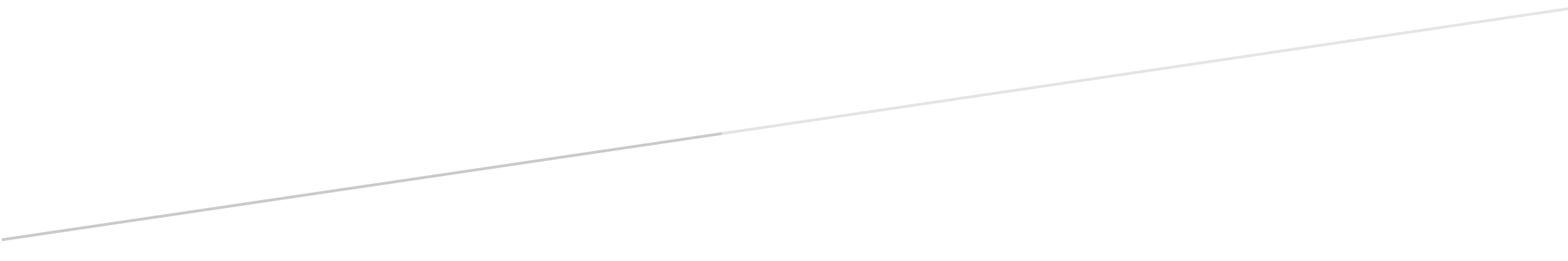 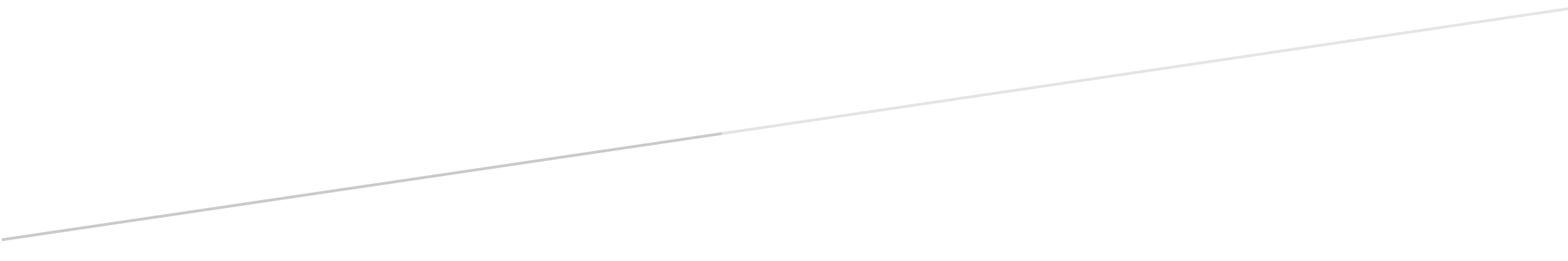 